AKSIPS SMART SCHOOL – UNIFORM DETAILS               			WINTER UNIFORM							    			                              SUMMER UNIFORM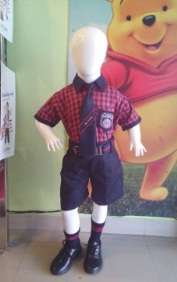 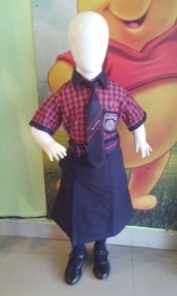 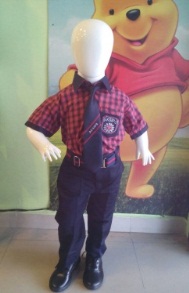 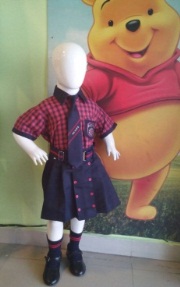 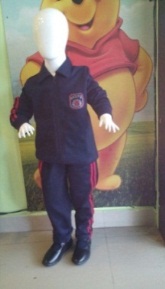 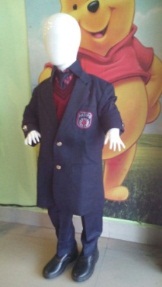 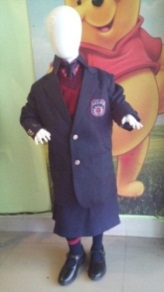 	BOYS & GIRLS		   BOYS	                                      GIRLS			          			BOYS			     GIRLS  			            BOYS			    GIRLS          CLASSES PLAYWAY TO KG                CLASSES I TO XII                          CLASSES I TO XII                                 			 CLASSES PLAYWAY TO IV	         CLASSES PLAYWAY TO KG	                    CLASSES V TO XII                                         CLASSES I TO XII                                  (MONDAY TO SATURDAY)    (ALL DAYS EXCEPT WED & SAT)  (ALL DAYS EXCEPT WED & SAT)	   		 (ALL DAYS EXCEPT WED & SAT)    (ALL DAYS EXCEPT WED & SAT)	        (ALL DAYS EXCEPT WED & SAT)	  (ALL DAYS EXCEPT WED & SAT)HOUSE WISE UNIFORM FOR CLASSES I TO XII (WEDNESDAYS & SATURDAYS)		              WINTER UNIFORM							                                                                           SUMMER UNIFORM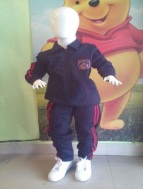 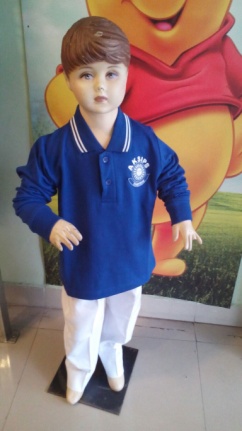 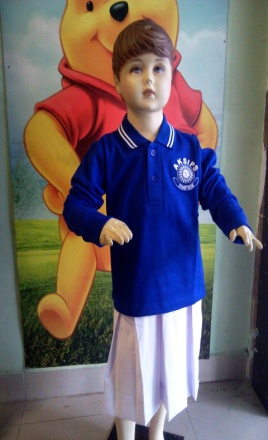 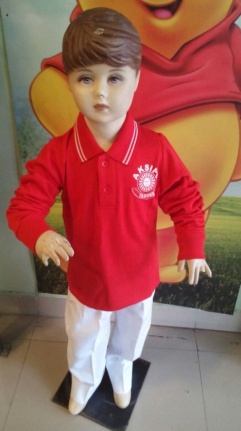 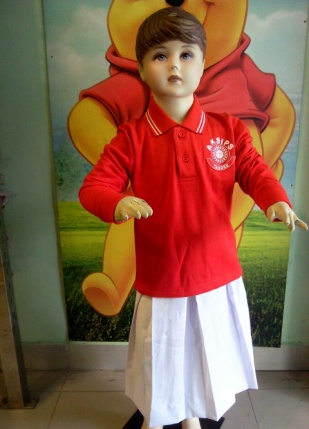 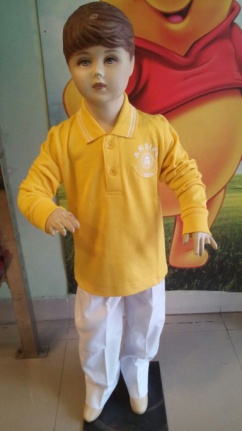 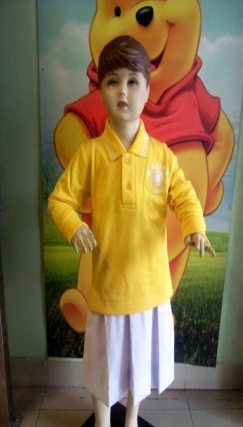 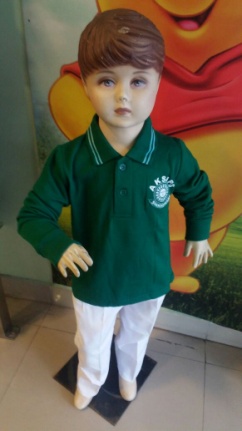 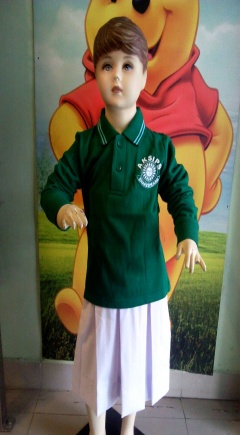 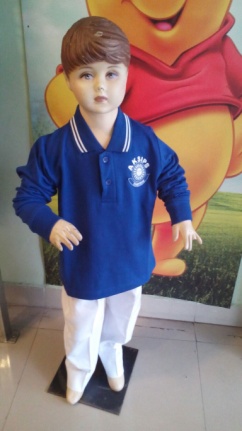 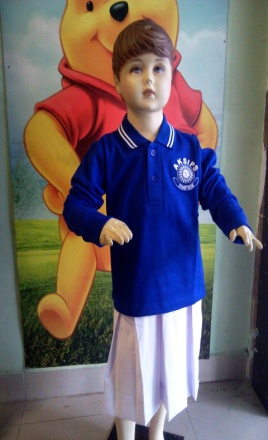 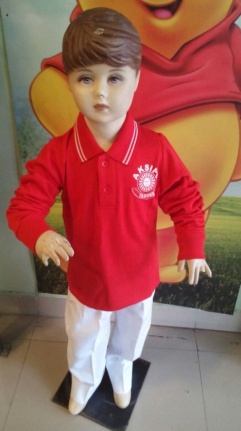 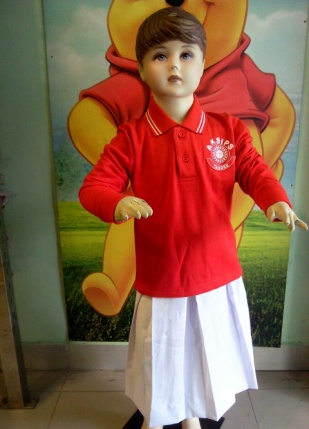 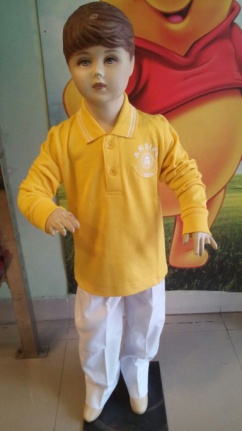 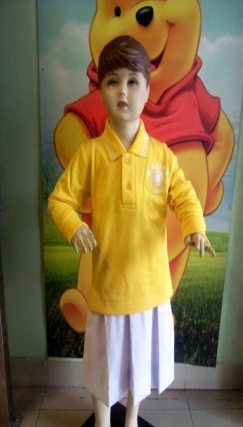 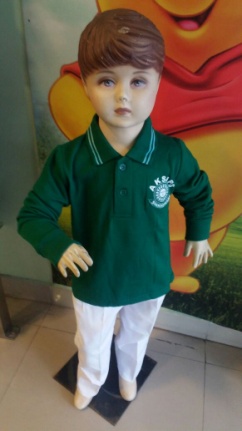 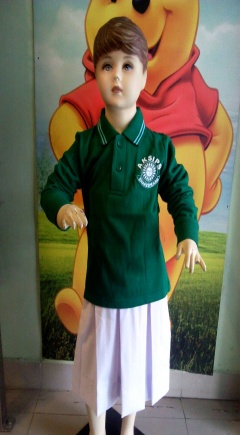                  BOYS & GIRLS        		EINSTEIN HOUSE                                     SHAKESPEARE HOUSE                                                              EINSTEIN HOUSE                                    SHAKESPEARE HOUSE                              IQBAL HOUSE                                          TAGORE HOUSE                                                             CLASSES PLAYWAY TO K.G    	                               BOYS	                                        GIRLS  					 BOYS	                                                    GIRLS                                                      BOYS	                                            GIRLS   			                      CLASSES I TO XII                                     CLASSES I TO XII		        		           CLASSES I TO XII                                        CLASSES I TO XII                                   CLASSES I TO XII                                     CLASSES I TO XII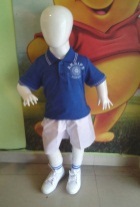 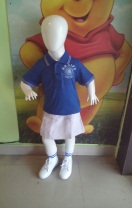 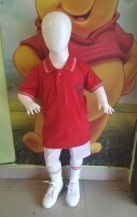 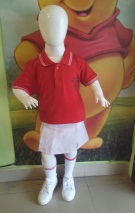 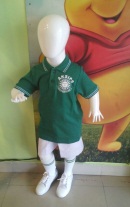 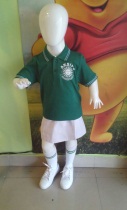 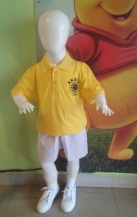 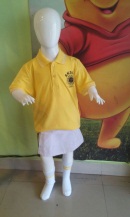 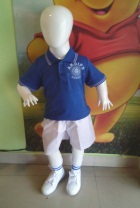 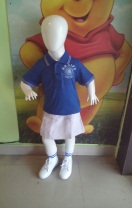 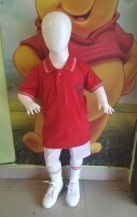 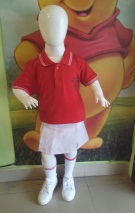 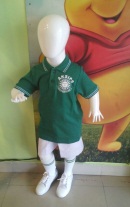 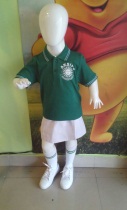 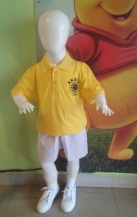 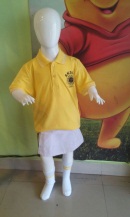 				 IQBAL HOUSE                                          TAGORE HOUSE 			        	        EINSTEIN HOUSE                                         SHAKESPEARE HOUSE                            IQBAL HOUSE                                        TAGORE HOUSE			                                BOYS	                                         GIRLS   					BOYS	                                                           GIRLS                                               BOYS	                                            GIRLS   			                        CLASSES I TO XII                                     CLASSES I TO XII                                                             CLASSES PLAYWAY TO IV                                 CLASSES PLAYWAY TO IV              CLASSES PLAYWAY TO IV                   CLASSES PLAYWAY TO IV BOYS : Coloured Full sleeves T-Shirt as per the House and White Trousers   	              	                                BOYS : Coloured Half sleeves T-Shirt as per the House and White Shorts & Trousers GIRLS : Coloured Full sleeves T-Shirt as per the House and White Skirt   		                                GIRLS : Coloured Half sleeves T-Shirt as per the House and White SkirtSCHOOL UNIFORM MAY BE PURCHASED FROM ANY OUTLET